Aurora’s Degree & PG College(ACCREDITED BY NAAC WITH 'B++' GRADE)    Chikkadpally, Hyderabad 500020Brief Report On An Orientation programOn the occasion of “E-Waste Management Day”OBJECTIVE:To create awareness among the students regarding E-Waste and its re-cycling process by industry experts.BRIEF ABOUT THE EVENT:                          Department of Electronics, Aurora’s Degree and PG College conducts this event with great enthusiasm every year. This year an orientation program was conducted with the help of  Mr. Franklin & Mr. Balaji Chowdhary, Earthsense Recycle Pvt.Ltd., Hyderabad on E-Waste and its re-cycling process. Mr.Balaji explained about how Electronic waste will harm the Earth and different measurements taken by industries to recycle the E-waste. Also he was shown different machines used for recycle of E-Waste through his PowerPoint presentation. OUTCOME:Students gained practical knowledge through this power point presentation and also they gained knowledge on different machines used in the industry for recycling of E-Waste. They also learned how to discard E-Waste materials without causing of any damage to Earth.Photographs: 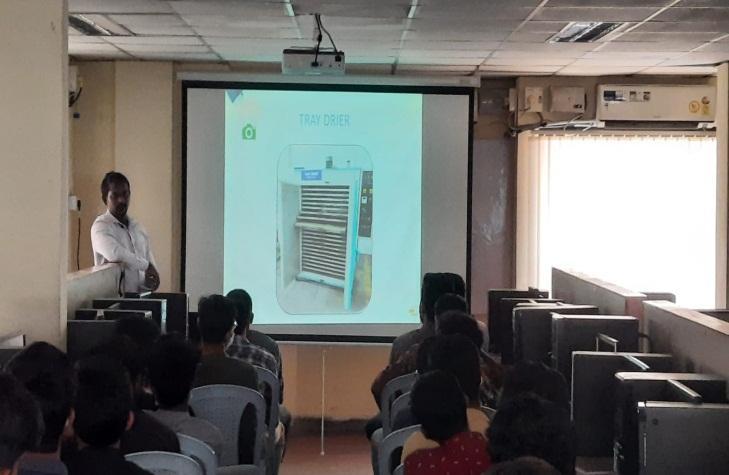 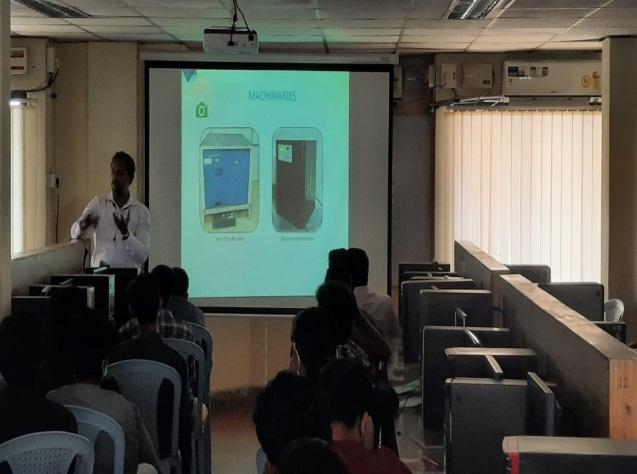 Aurora’s Degree & PG CollegeChikkadpally, Hyderabad -500020A Detailed Report On An Orientation programOn the occasion of “E-Waste Management Day”PROGRAM SCHEDULE: 17th November, 2021 from 10:30 am to 11:45 am. at Aurora’s Degree and PG College –Block-I in Computer lab from 10:30 am to 11:45 am.VENUE:  Aurora’s Degree and PG College – Block I (Computers Lab)LIST OF FACULTY COORDINATORS:  R.Sravan Kumar, Assoc.Prof, Dept. of Electronics.LIST OF THE PARTICIPANTS: ABOUT THE EVENT PROCEEDINGS: The term "e-waste" is an abbreviation of "electronic and electrical waste". E-Waste is a term used to cover items of all types of electrical and electronic equipment and its parts that have been discarded by the owner as waste without the intention of re-use. Examples of electronic waste are TVs, computer monitors, printers, scanners, keyboards, mice, cables, circuit boards, lamps, clocks, flashlight, calculators, phones, answering machines, digital/video cameras, radios, VCRs, DVD players, MP3 and CD players.Department of Electronics, Aurora’s Degree and PG College conducts this event with great enthusiasm every year. This year an orientation program was conducted on E-Waste and its re-cycling process by Mr. Franklin & Mr. Balaji Chowdhary, Earth sense Recycle Pvt.Ltd., Hyderabad. The program was conducted in the computer lab from 10:30 to 11:40 am. Mr. Balaji explained how Electronic waste will harm the Earth and different measurements taken by industries to recycle the E-waste. In his Power point presentation he explained about the working mechanism of different machines like Tray Drier, Melting Furnace, Hard disk breaking machine…etc. which are used for the recycling process.He also explained how Refrigerator gas is extracted from a machine before recycling a refrigerator. With the help of a video he showed a complete recycle mechanism of the fridge. In his lecture he explained the Acts framed by the Government of India in the process of recycling mechanism. If the unused Electronic gadgets are not properly discarded, how it will harm nature and what are the gases produced by such materials and how it will harm to human health such things also explained by him with good examples. 	 To check the objective of the Orientation programme met, we collected feedback orally from students. Everyone gave good feedback. EVENT PHOTGRAPHS: 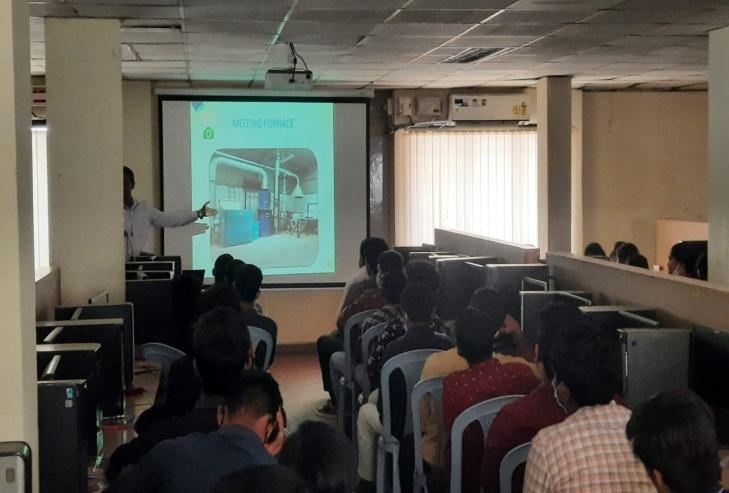 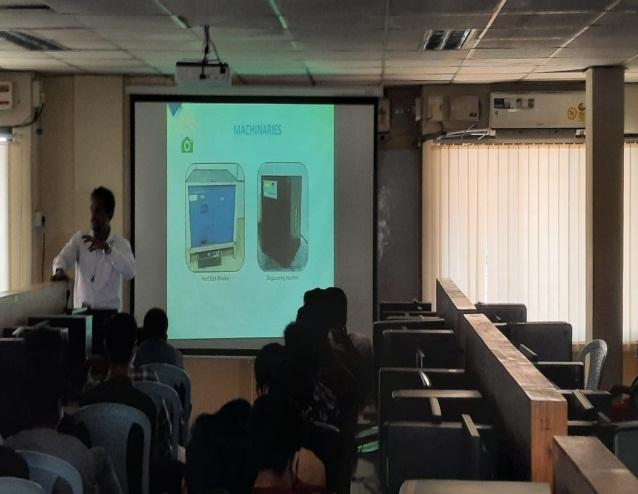 GUEST PROFILE: Mr. Franklin,B.E., M.B.A, Technical Head, Earth Sense Recycle Pvt Ltd.Mr. Balaji Chowdhary, M.B.A, Business Head, Earth Sense Recycle Pvt Ltd.Contact no: 9676931233.Aurora’s Degree and PG College     	       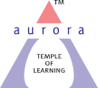 (ACCREDITED BY NAAC WITH ‘B++’ GRADE)Chikkadpally, Hyderabad 500020Department of ElectronicsEVENT PROPOSALforE-Waste Management DayEvent Name: E-Waste Management DayEvent Title:   E-Waste Management DayDepartment Event: Electronics DepartmentFaculty coordinator: R.Sravan KumarDate& Venue: 17/11/2021 & Aurora’s Degree&PG College, ChikkadpallyTarget audience: I- B.Sc., M.E.Cs and M.P.Cs StudentsPlatform: OfflineLevel: Department levelStudent Volunteer’s: N/ABudget: N/AObjective: To create awareness among the students regarding E-Waste and its re-cycling process by industry experts.Proposed activities: An orientation program on E-Waste and its re-cycling process by Mr. Franklin & Mr. Balaji Chowdhary, Earthsense Recycle Pvt.Ltd., Hyderabad..Event Coordinator			IQAC Coordinator				PrincipalAPPRECIATION LETTERS TO SPEAKERS: .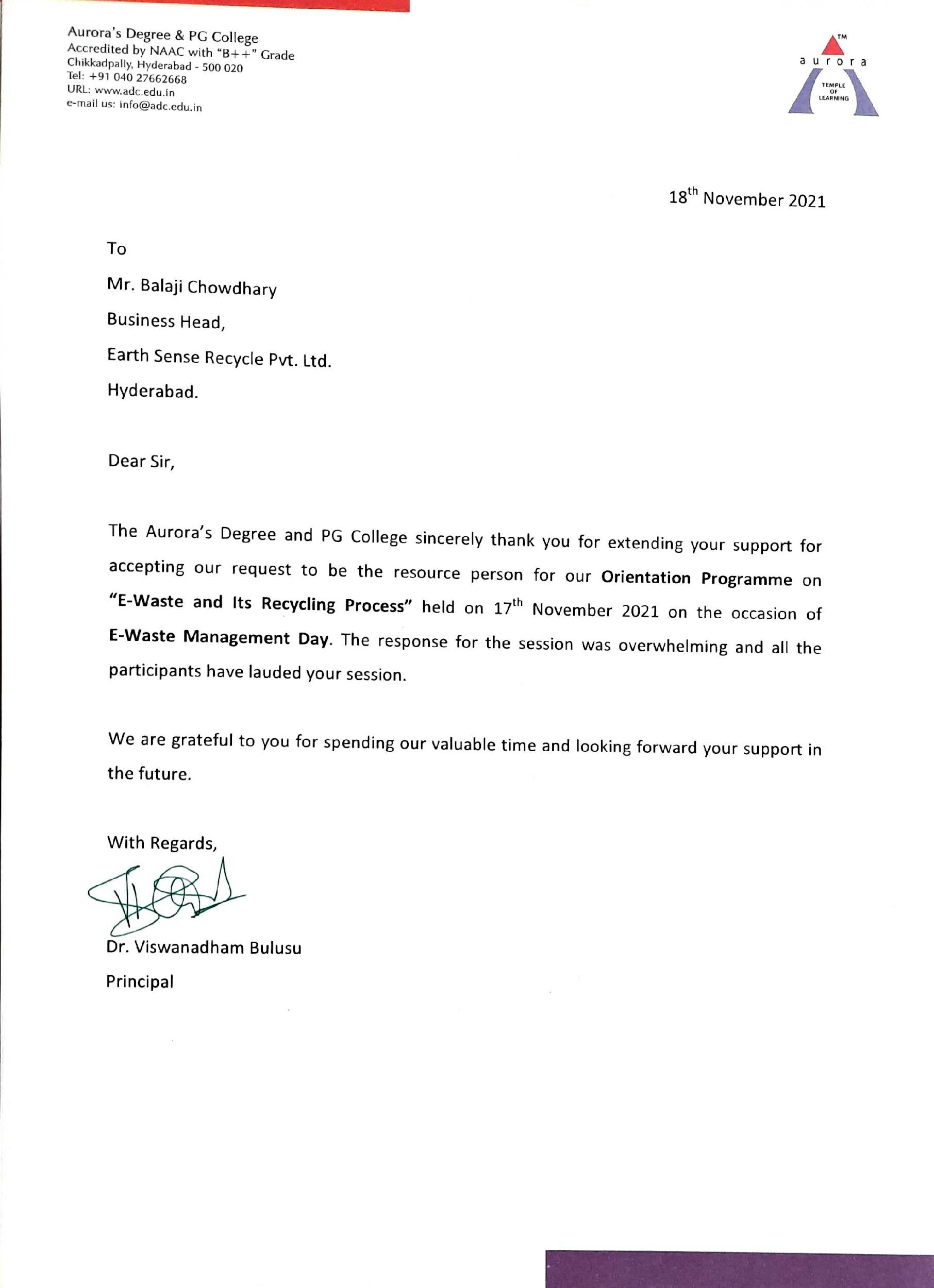 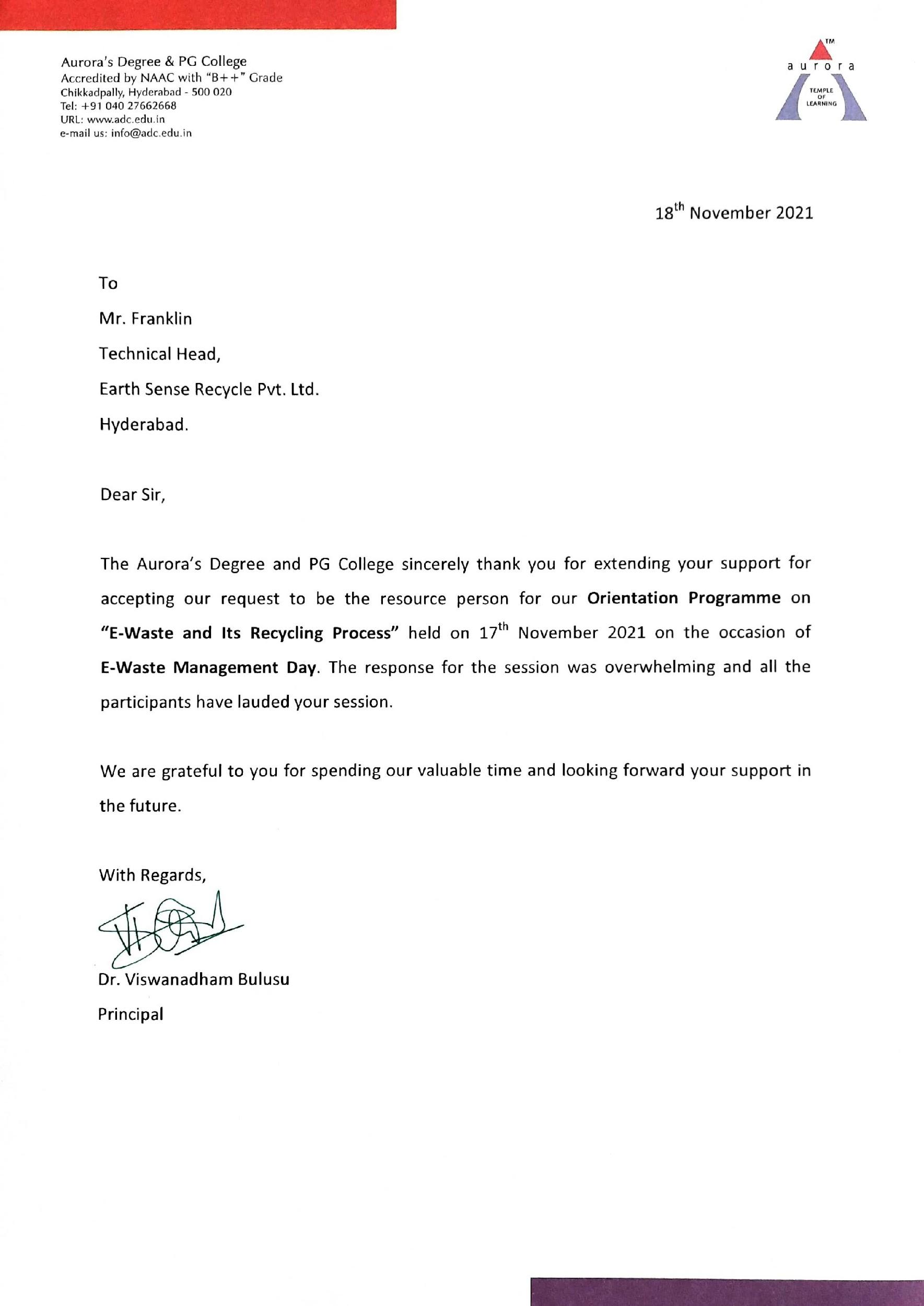 NAME OF THE EVENTOrientation program On the occasion of “E-Waste Management Day”TYPE OF EVENT Department levelFACULTY INCHARGER.Sravan KumarDEPARTMENTElectronicsDATE17th November, 2021VENUEAurora’s Degree and PG College, ChikkadpallyTARGET AUDIENCEI B.Sc., M.E.Cs and M.P.Cs StudentsNAME OF THE EVENTOrientation program On the occasion of “E-Waste Management Day”TYPE OF EVENT Department levelFACULTY INCHARGER.Sravan KumarDEPARTMENTElectronicsDATE17th November, 2021VENUEAurora’s Degree and PG College, ChikkadpallyTARGET AUDIENCEI B.Sc., M.E.Cs and M.P.Cs StudentsS.NoName of the studentGroup1Nuthakanti RohanM.P.Cs2Rathod Prem LalM.P.Cs3Nimmala Sravan KumarM.P.Cs4Goli VinayM.P.Cs5Lagishetty VigneshwarM.P.Cs6Domala NaveenM.P.Cs7Koraveni Shruthi OdennaM.P.Cs8S AkhilM.P.Cs9Kurva PremkumarM.P.Cs10Nuthakanti RohanM.P.Cs11Rathod Prem LalM.P.Cs12Nimmala Sravan KumarM.P.Cs13Goli VinayM.P.Cs14Lagishetty VigneshwarM.P.Cs15Domala NaveenM.P.Cs16Koraveni Shruthi OdennaM.P.Cs17S AkhilM.P.Cs18Kurva PremkumarM.P.Cs19Polagowni SathwikM.P.Cs20Suda Thirupathi ReddyM.P.Cs21Madishetty Bhanu PrakashM.P.Cs22Biyyala Hari KrishnaM.P.Cs23Cheduravally Lokesh GoudM.P.Cs24Dudekula Abdul RahmanM.P.Cs25Polagowni SathwikM.P.Cs26Suda Thirupathi ReddyM.P.Cs27Madishetty Bhanu PrakashM.P.Cs28Biyyala Hari KrishnaM.P.Cs29Cheduravally Lokesh GoudM.P.Cs30Dudekula Abdul RahmanM.P.Cs31Basavaraj SajjanM.E.Cs32Mohammed Ghouse PashaM.E.Cs33Siddula Satish NethaM.E.Cs34Syed Adnan HussainM.E.Cs35Gandhi Raj BasumataryM.E.Cs36Mohammed ParvezM.E.Cs37Dyavar Naveen KumarM.E.Cs38P Vishnuvardhan ReddyM.E.Cs39Pershettiwar Sai BharathM.E.Cs40CH Naga SrijaM.E.Cs41V Vishnu Vardhan CharyM.E.Cs42C Harshavardhan ReddyM.E.Cs43Kavali Bhanu PrasadM.E.Cs44Naini Ashish KumarM.E.Cs45Deepak UradeM.E.Cs46Shaik Abdul RajakM.E.Cs47Madyanam Karthik ReddyM.E.Cs48Sharvirala Krishna PriyaM.E.Cs49D SandeepM.E.Cs50Anugu Rohith ReddyM.E.Cs51Kurva HanmanthM.E.Cs52Veerabathini AnveshM.E.Cs53Bende SriramM.E.Cs54S Sai Manoj KumarM.E.Cs55Uyyala SowmyaM.E.Cs56Boini Akshay YadavM.E.Cs57Yellasani Dhanush YadavM.E.Cs58Ratanparkhe ShubhamM.E.Cs59Katakam NithinM.E.Cs60Bhimanavajjula Sai Subrahmanya AkhilM.E.Cs61Bidar Pranith RajM.E.Cs62A Pavan DattaM.E.Cs